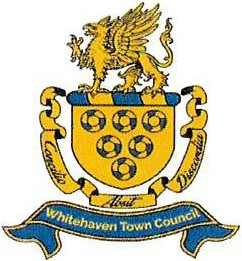 PUBLIC NOTICEWhitehaven Town CouncilNOTICE IS HEREBY GIVEN that there will be a MEETING ofTHE POLICY AND RESOURCES AND FINANCECOMMITTEE which will be held in ST JAMES' COMMUNITY CENTRE at HIGH STREET, WHITEHAVEN, CA28 7PY onTuesday 27th September 2022 at 6.00pm.Members of the public and press are welcome to join in as shown belowHard copies of the Agenda can be sent out on request. It is also on the Council's website at www.whitehaventowncouncil.co.uk.Marlene JewellClerk and Responsible Financial Officer to Whitehaven Town CouncilTelephone number 01946 67366